Зарегистрировано в Минюсте России 21 января 2013 г. N 26605МИНИСТЕРСТВО ЗДРАВООХРАНЕНИЯ РОССИЙСКОЙ ФЕДЕРАЦИИПРИКАЗот 7 ноября 2012 г. N 667нОБ УТВЕРЖДЕНИИ СТАНДАРТАСПЕЦИАЛИЗИРОВАННОЙ МЕДИЦИНСКОЙ ПОМОЩИ ДЕТЯМ ПРИ ХРОНИЧЕСКОМАКТИВНОМ ГЕПАТИТЕ, НЕ КЛАССИФИЦИРОВАННОМ В ДРУГИХ РУБРИКАХ(АУТОИММУННОМ ГЕПАТИТЕ)В соответствии со статьей 37 Федерального закона от 21 ноября 2011 г. N 323-ФЗ "Об основах охраны здоровья граждан в Российской Федерации" (Собрание законодательства Российской Федерации, 2011, N 48, ст. 6724; 2012, N 26, ст. 3442, 3446) приказываю:Утвердить стандарт специализированной медицинской помощи детям при хроническом активном гепатите, не классифицированном в других рубриках (аутоиммунном гепатите), согласно приложению.МинистрВ.И.СКВОРЦОВАПриложениек приказу Министерства здравоохраненияРоссийской Федерацииот 7 ноября 2012 г. N 667нСТАНДАРТСПЕЦИАЛИЗИРОВАННОЙ МЕДИЦИНСКОЙ ПОМОЩИ ДЕТЯМ ПРИ ХРОНИЧЕСКОМАКТИВНОМ ГЕПАТИТЕ, НЕ КЛАССИФИЦИРОВАННОМ В ДРУГИХ РУБРИКАХ(АУТОИММУННОМ ГЕПАТИТЕ)Категория возрастная: детиПол: любойФаза: любаяСтадия: субкомпенсация, декомпенсацияОсложнения: вне зависимости от осложненийВид медицинской помощи: специализированная медицинская помощьУсловия оказания медицинской помощи: стационарноФорма оказания медицинской помощи: плановаяСредние сроки лечения (количество дней): 21Код по МКБ X <*>Нозологические единицы                                K73.2  Хронический активный гепатит, не                                       классифицированный в других рубриках1. Медицинские мероприятия для диагностики заболевания, состояния--------------------------------<1> Вероятность предоставления медицинских услуг или назначения лекарственных препаратов для медицинского применения (медицинских изделий), включенных в стандарт медицинской помощи, которая может принимать значения от 0 до 1, где 1 означает, что данное мероприятие проводится 100% пациентов, соответствующих данной модели, а цифры менее 1 - указанному в стандарте медицинской помощи проценту пациентов, имеющих соответствующие медицинские показания.2. Медицинские услуги для лечения заболевания, состояния и контроля за лечением3. Перечень лекарственных препаратов для медицинского применения, зарегистрированных на территории Российской Федерации, с указанием средних суточных и курсовых доз4. Виды лечебного питания, включая специализированные продукты лечебного питания--------------------------------<*> Международная статистическая классификация болезней и проблем, связанных со здоровьем, X пересмотра.<**> Международное непатентованное или химическое наименование лекарственного препарата, а в случаях их отсутствия - торговое наименование лекарственного препарата.<***> Средняя суточная доза.<****> Средняя курсовая доза.Примечания:1. Лекарственные препараты для медицинского применения, зарегистрированные на территории Российской Федерации, назначаются в соответствии с инструкцией по применению лекарственного препарата для медицинского применения и фармакотерапевтической группой по анатомо-терапевтическо-химической классификации, рекомендованной Всемирной организацией здравоохранения, а также с учетом способа введения и применения лекарственного препарата. При назначении лекарственных препаратов для медицинского применения детям доза определяется с учетом массы тела, возраста в соответствии с инструкцией по применению лекарственного препарата для медицинского применения.2. Назначение и применение лекарственных препаратов для медицинского применения, медицинских изделий и специализированных продуктов лечебного питания, не входящих в стандарт медицинской помощи, допускаются в случае наличия медицинских показаний (индивидуальной непереносимости, по жизненным показаниям) по решению врачебной комиссии (часть 5 статьи 37 Федерального закона от 21 ноября 2011 г. N 323-ФЗ "Об основах охраны здоровья граждан в Российской Федерации" (Собрание законодательства Российской Федерации, 2011, N 48, ст. 6724; 2012, N 26, ст. 3442, 3446)).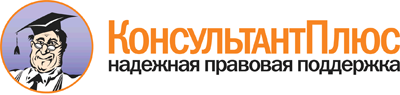  Приказ Минздрава России от 07.11.2012 N 667н
"Об утверждении стандарта специализированной медицинской помощи детям при хроническом активном гепатите, не классифицированном в других рубриках (аутоиммунном гепатите)"
(Зарегистрировано в Минюсте России 21.01.2013 N 26605) Документ предоставлен КонсультантПлюс

www.consultant.ru 

Дата сохранения: 21.07.2017 
 Прием (осмотр, консультация) врача-специалиста                           Прием (осмотр, консультация) врача-специалиста                           Прием (осмотр, консультация) врача-специалиста                           Прием (осмотр, консультация) врача-специалиста                                Код       медицинской      услуги      Наименование медицинской             услуги             Усредненный      показатель       частоты      предоставления <1>Усредненный  показатель  кратности   применения A13.29.006    Психологическое             консультирование            0,4             1           B01.003.001   Осмотр (консультация)       врачом-анестезиологом-      реаниматологом первичный    0,8             1           B01.004.001   Прием (осмотр, консультация)врача-гастроэнтеролога      первичный                   0,5             1           B01.005.001   Прием (осмотр, консультация)врача-гематолога первичный  0,02            1           B01.010.001   Прием (осмотр, консультация)врача - детского хирурга    первичный                   0,5             1           B01.031.001   Прием (осмотр, консультация)врача-педиатра первичный    0,5             1           Лабораторные методы исследования                                         Лабораторные методы исследования                                         Лабораторные методы исследования                                         Лабораторные методы исследования                                              Код       медицинской      услуги      Наименование медицинской             услуги             Усредненный      показатель       частоты      предоставления Усредненный  показатель  кратности   применения A08.05.001    Цитологическое исследование мазка костного мозга        (подсчет формулы костного   мозга)                      0,1             1           A08.14.001    Морфологическое исследованиепрепарата тканей печени     0,85            1           A09.05.007    Исследование уровня железа  сыворотки крови             0,5             1           A09.05.008    Исследование уровня         трансферрина сыворотки крови0,5             1           A09.05.014    Исследование уровня         глобулиновых фракций в крови1               1           A09.05.016    Исследование уровня аммиака в крови                     1               1           A09.05.018    Исследование уровня мочевой кислоты в крови             0,3             1           A09.05.022    Исследование уровня         свободного и связанного     билирубина в крови          1               1           A09.05.032    Исследование уровня общего  кальция в крови             1               1           A09.05.038    Исследование уровня         осмолярности (осмоляльности)крови                       0,3             1           A09.05.043    Исследование уровня         креатинкиназы в крови       0,4             1           A09.05.044.001Исследование уровня гамма-  глютамилтранспетидазы крови 1               1           A09.05.045    Исследование уровня амилазы в крови                     0,2             1           A09.05.046    Исследование уровня щелочнойфосфатазы в крови           1               1           A09.05.054    Исследование уровня         сывороточных                иммуноглобулинов в крови    1               1           A09.05.065    Исследование тиреотропина   сыворотки крови             0,4             1           A09.05.073    Исследование уровня альфа-1-антитрипсина в крови        0,8             1           A09.05.077    Исследование уровня         церулоплазмина в крови      0,8             1           A09.05.089    Исследование уровня альфа-  фетопротеина в сыворотке    крови                       0,8             1           A11.05.002    Получение цитологического   препарата костного мозга    путем пункции               0,1             1           A12.06.010    Исследование антител к      антигенам ядра клетки и ДНК 1               1           A12.06.012    Исследование                антилейкоцитарных антител в крови                       1               1           A12.06.016    Проведение серологической   реакции на различные        инфекции, вирусы            1               1           A12.06.017    Исследование антител к      тироглобулину в сыворотке   крови                       0,4             1           A12.06.018    Исследование антител к тканищитовидной железы в крови   0,4             1           A12.06.024    Исследование антител к      антигенам печеночной ткани вкрови                       1               1           A12.06.025    Исследование антител к      антигенам мышечной ткани в  крови                       1               1           A12.06.035    Исследование антител к      антигенам митохондрий в     крови                       1               1           B03.005.005   Исследование плазминовой    (фибринолитической) системы 0,2             1           B03.005.006   Коагулограмма               (ориентировочное            исследование системы        гемостаза)                  1               1           B03.016.003   Общий (клинический) анализ  крови развернутый           1               1           B03.016.004   Анализ крови биохимический  общетерапевтический         1               1           B03.016.006   Анализ мочи общий           1               1           B03.016.010   Копрологическое исследование1               1           Инструментальные методы исследования                                     Инструментальные методы исследования                                     Инструментальные методы исследования                                     Инструментальные методы исследования                                          Код       медицинской      услуги      Наименование медицинской             услуги             Усредненный      показатель       частоты      предоставления Усредненный  показатель  кратности   применения A03.16.001    Эзофагогастродуоденоскопия  1               1           A04.03.003    Ультразвуковая денситометрия0,5             1           A04.10.002    Эхокардиография             0,8             1           A04.12.012    Дуплексное сканирование     сосудов печени              1               1           A04.14.002.001Ультразвуковое исследование желчного пузыря с           определением его            сократимости                0,8             1           A04.30.004    Ультразвуковое определение  жидкости в брюшной полости  0,8             1           A05.10.006    Регистрация                 электрокардиограммы         0,8             1           A05.10.007    Мониторирование             электрокардиографических    данных                      0,4             1           A05.14.001    Магнитно-резонансная        томография органов брюшной  полости                     0,3             1           A05.15.002    Магнитно-резонансная        холангиопанкреатография     0,2             1           A05.30.005.001Магнитно-резонансная        томография брюшной полости свнутривенным                контрастированием           0,1             1           A06.03.061    Рентгеноденситометрия       0,5             1           A06.09.007    Рентгенография легких       0,2             1           A06.30.005.003Компьютерная томография     органов брюшной полости с   внутривенным болюсным       контрастированием           0,4             1           A07.14.002    Сцинтиграфия печени         0,1             1           A07.14.002.001Сцинтиграфия печени и       желчевыводящих путей        динамическая                0,1             1           A12.12.004    Суточное мониторирование    артериального давления      0,3             1           B03.052.001   Комплексное ультразвуковое  исследование внутренних     органов                     1               1           Прием (осмотр, консультация) и наблюдение врача-специалиста              Прием (осмотр, консультация) и наблюдение врача-специалиста              Прием (осмотр, консультация) и наблюдение врача-специалиста              Прием (осмотр, консультация) и наблюдение врача-специалиста                   Код       медицинской      услуги      Наименование медицинской              услуги              Усредненный    показатель       частоты    предоставления Усредненный  показатель  кратности   применения B01.003.002   Осмотр (консультация)        врачом-анестезиологом-       реаниматологом повторный     0,4            3           B01.004.003   Ежедневный осмотр врачом-    гастроэнтерологом с          наблюдением и уходом         среднего и младшего          медицинского персонала в     отделении стационара         0,5            20          B01.010.002   Прием (осмотр, консультация) врача - детского хирурга     повторный                    0,5            1           B01.031.005   Ежедневный осмотр врачом-    педиатром с наблюдением и    уходом среднего и младшего   медицинского персонала в     отделении стационара         0,5            20          B03.003.005   Суточное наблюдение          реанимационного пациента     0,1            3           Лабораторные методы исследования                                         Лабораторные методы исследования                                         Лабораторные методы исследования                                         Лабораторные методы исследования                                              Код       медицинской      услуги      Наименование медицинской              услуги              Усредненный    показатель       частоты    предоставления Усредненный  показатель  кратности   применения A09.05.007    Исследование уровня железа   сыворотки крови              0,1            1           A09.05.008    Исследование уровня          трансферрина сыворотки крови 0,3            1           A09.05.012    Исследование уровня общего   глобулина в крови            0,3            1           A09.05.014    Исследование уровня          глобулиновых фракций в крови 0,5            1           A09.05.016    Исследование уровня аммиака  в крови                      0,7            2           A09.05.018    Исследование уровня мочевой  кислоты в крови              0,2            1           A09.05.022    Исследование уровня          свободного и связанного      билирубина в крови           1              2           A09.05.032    Исследование уровня общего   кальция в крови              0,5            1           A09.05.038    Исследование уровня          осмолярности (осмоляльности) крови                        0,1            2           A09.05.043    Исследование уровня          креатинкиназы в крови        0,2            1           A09.05.044.001Исследование уровня гамма-   глютамилтранспетидазы крови  1              1           A09.05.045    Исследование уровня амилазы  в крови                      0,2            2           A09.05.046    Исследование уровня щелочной фосфатазы в крови            1              2           A09.05.054    Исследование уровня          сывороточных                 иммуноглобулинов в крови     0,8            1           B03.005.005   Исследование плазминовой     (фибринолитической) системы  0,2            1           B03.016.003   Общий (клинический) анализ   крови развернутый            1              2           B03.016.004   Анализ крови биохимический   общетерапевтический          1              2           B03.016.006   Анализ мочи общий            1              2           B03.016.010   Копрологическое исследование 0,2            1           Инструментальные методы исследования                                     Инструментальные методы исследования                                     Инструментальные методы исследования                                     Инструментальные методы исследования                                          Код       медицинской      услуги      Наименование медицинской              услуги              Усредненный    показатель       частоты    предоставления Усредненный  показатель  кратности   применения A03.16.001    Эзофагогастродуоденоскопия   0,1            1           A04.10.002    Эхокардиография              0,2            1           A04.16.001    Ультразвуковое исследование  органов брюшной полости      (комплексное)                0,3            1           A04.30.004    Ультразвуковое определение   жидкости в брюшной полости   0,3            1           A05.10.006    Регистрация                  электрокардиограммы          0,3            1           A06.09.007    Рентгенография легких        0,05           1           A12.12.004    Суточное мониторирование     артериального давления       0,3            1           Хирургические, эндоскопические, эндоваскулярные и другие методы лечения, требующие анестезиологического и/или реаниматологического сопровождения  Хирургические, эндоскопические, эндоваскулярные и другие методы лечения, требующие анестезиологического и/или реаниматологического сопровождения  Хирургические, эндоскопические, эндоваскулярные и другие методы лечения, требующие анестезиологического и/или реаниматологического сопровождения  Хирургические, эндоскопические, эндоваскулярные и другие методы лечения, требующие анестезиологического и/или реаниматологического сопровождения       Код       медицинской      услуги      Наименование медицинской              услуги              Усредненный    показатель       частоты    предоставления Усредненный  показатель  кратности   применения A03.14.001    Диагностическая лапароскопия 0,05           1           A04.14.001.002Ультразвуковое исследование  печени лапароскопическое     0,05           1           A11.14.001    Чрескожная биопсия печени    0,2            1           A11.14.001.001Биопсия печени под контролем ультразвукового исследования 0,6            1           A11.14.003    Биопсия печени при помощи    лапароскопии                 0,05           1           A18.05.001    Плазмаферез                  0,1            1           A18.05.012    Гемотрансфузия               0,3            1           B01.003.004   Анестезиологическое пособие  (включая раннее              послеоперационное ведение)   1              1           Немедикаментозные методы профилактики, лечения и медицинской             реабилитации                                                             Немедикаментозные методы профилактики, лечения и медицинской             реабилитации                                                             Немедикаментозные методы профилактики, лечения и медицинской             реабилитации                                                             Немедикаментозные методы профилактики, лечения и медицинской             реабилитации                                                                  Код       медицинской      услуги      Наименование медицинской              услуги              Усредненный    показатель       частоты    предоставления Усредненный  показатель  кратности   применения A20.30.027    Прием минеральной воды       0,3            1            Код        Анатомо-            терапевтическо-          химическая            классификация          Наименование         лекарственного        препарата <**>    Усредненный   показатель частоты  предоставления   Единицы измеренияССД <***>СКД <****>A02ABПрепараты алюминия     0,8               Алюминия фосфат       г        60       1260      A02BCИнгибиторы протонового насоса                 0,3               Эзомепразол           мг       40       840       A05AAПрепараты желчных      кислот                 0,8               Урсодезоксихолевая    кислота               мг       500      10500     Урсодезоксихолевая    кислота               мл       10       210       A05AXДругие препараты для   лечения заболеваний    желчевыводящих путей   0,8               Артишока листьев      экстракт              мл       7,5      157,5     A05BAПрепараты для лечения  заболеваний печени     0,5               Фосфолипиды           мг       1800     37800     A06ADСлабительные препараты с осмотическими        свойствами             0,7               Лактулоза             мл       190      3990      A07EAКортикостероиды для    местного применения    0,4               Будесонид             мг       9        189       A09AAФерментные препараты   0,5               Панкреатин            ЕД       20000    420000    A11CCВитамин D и его        аналоги                0,5               Альфакальцидол        мкг      0,8      16,8      A11HAДругие витаминные      препараты              0,5               Кальция пантотенат    мг       1000     10000     A12CXДругие минеральные     вещества               0,2               Калия и магния        аспарагинат           мг       2100     44100     B05AAКровезаменители и      препараты плазмы крови 0,3               Альбумин человека     мл       120      2520      H02ABГлюкокортикоиды        0,6               Метилпреднизолон      мг       20       420       Преднизолон           мг       80       1680      J06BAИммуноглобулины,       нормальные             человеческие           0,15              Иммуноглобулин        человека нормальный   мл       32       224       L04AXДругие                 иммунодепрессанты      0,8               Азатиоприн            мг       120      2520      M01AEПроизводные            пропионовой кислоты    0,3               Кетопрофен            мг       200      600       M03ABПроизводные холина     0,85              Суксаметония хлорид и йодид                 мг       100      100       N01ABГалогенированные       углеводороды           0,4               Изофлуран             мл       100      100       Севофлуран            мл       50       50        N01AHОпиоидные анальгетики  0,4               Тримеперидин          мг       10       10        Фентанил              мл       7        7         N01AXДругие препараты для   общей анестезии        0,7               Кетамин               мг       500      500       Пропофол              мг       100      100       N02AAАлкалоиды опия         0,1               Морфин                мг       60       1260      N02AXАнальгетики со         смешанным механизмом   действия               0,3               Трамадол              мг       200      4200      N02BEАнилиды                0,7               Парацетамол           мг       2400     12000     N05BAПроизводные            бензодиазепина         0,05              Диазепам              мг       10       210       N05CDПроизводные            бензодиазепина         0,3               Мидазолам             мг       10       10        R05CBМуколитические         препараты              0,5               Ацетилцистеин         мг       600      12600        Наименование вида лечебного питания        Усредненный    показатель частоты   предоставления   КоличествоДиетическая терапия при заболеваниях      печени, желчевыводящих путей и            поджелудочной железы (стол 5а, 5щ, 5л/ж,  5п)                                       1                  21        